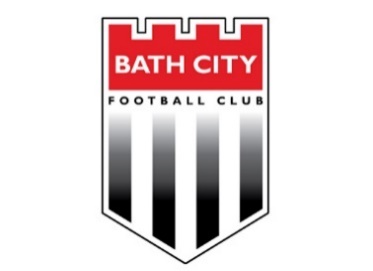 Bath City FC Board MeetingMonday Present: Jon Bickley (Chair) Nick Blofeld (by phone), John Reynolds, Martin Powell, Paul Williams, Andrew Pierce, Shane Morgan, Michael Clayton, Joy SaundersPaul WilliamsFinancial Adviser: Chris ColesObservers: Carole Banwell, Bob Chester, Vicky Windsor, Christopher Flanagan, Paul DuffenRe-Development Paul Duffen outlined Greenacre’s view of the Council’s decision after their analysis of the planning officer’s recommendationThis would be heard directly by aexpert on behalf of the relevant Secretary of State and would be entirely on technical grounds with no political angle.  If Club agrees, Greenacre will pursue  which  take 6-8 months. Appeal is based purely on planning meritthe mechanism being a structured document and a hearing with the Club being a joint applicant. Coronavirus aside, would expect a decision by Christmas. Carole and Paul outlined the financial situation, stress it was not sustainable to continue with present facilities and that funding is required immediately.  to bring together all relevant parties to see if a solution can be worked out back to FWP to see what possible for .Financial update/Suspension of the LeagueCoronavirus means National League suspended to 4th Aprilhirt sponsor draw now looking unlikely for 17th May Joy left at 9.20pmSociety has agreed in principle to  